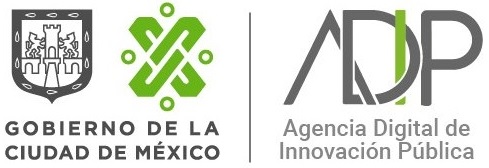 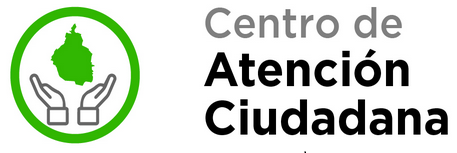 Formato de Inscripción a los Cursos de Capacitación del Personal de Atención CiudadanaNOTA: Este formato no será valido sin la firma de autorizaciónSecretaría, Órgano Desconcentrado, Descentralizado, Paraestatal y Auxiliar, Órgano de Apoyo Administrativo o AlcaldíaTítulo del Curso de Capacitación ofrecido por la EAP Periodo en que se impartiráDirigido a:Área (s) de Atención Ciudadana a la (s) que se encuentra adscrito el personal participante1.2.3.4.5.6.7.8.9.10.11.12.13.14.15.1617.18Agregar y llenar otro formato si se rebasa el número de participantes en la hoja.Nivel Escolar necesario para cursar la capacitaciónNombre, cargo y firma de quien autoriza al personal inscrito al Programa de Capacitación